          ПРОЕКТ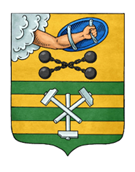 ПЕТРОЗАВОДСКИЙ ГОРОДСКОЙ СОВЕТ_____ сессия _____ созываРЕШЕНИЕот _________ № _________О внесении изменения в Решение Петрозаводского городского Совета от 22.03.2017 № 28/05-68 «Об утверждении Порядка установки и эксплуатации рекламных конструкций на территории Петрозаводского городского округа»В соответствии с пунктом 26.1 части 1 статьи 16 Федерального закона                                     от 06.10.2003 № 131-ФЗ «Об общих принципах организации местного самоуправления в Российской Федерации», статьей 19 Федерального закона от 13.03.2006 № 38-ФЗ «О рекламе», Уставом Петрозаводского городского округа Петрозаводский городской СоветРЕШИЛ:1. Внести следующее изменение в Порядок установки и эксплуатации рекламных конструкций на территории Петрозаводского городского округа, утвержденный Решением Петрозаводского городского Совета от 22.03.2017 № 28/05-68, изложив подпункт 6 пункта 4.4 раздела 4 в следующей редакции:«6) нарушение требований, установленных частью 5 в случае, если для установки эсплуатации рекламной конструкции используется общее имущество собственников помещений в многоквартирном доме, частями 5.1, 5.6, 5.7 статьи 19 Федерального закона от 13.03.2006 № 38-ФЗ «О рекламе».».2. Настоящее Решение вступает в силу со дня официального опубликования._______________________________________________________________________Проект решения подготовлен комитетом градостроительства и землепользования Администрации Петрозаводского городского округаЛист согласованияк проекту решения Петрозаводского городского Совета«О внесении изменения в Решение Петрозаводского городского Совета от 22.03.2017 № 28/05-68 «Об утверждении Порядка установки и эксплуатации рекламных конструкций на территории Петрозаводского городского округа»СОГЛАСОВАНО:Заместитель главы АдминистрацииПетрозаводского городского округа – председатель комитета градостроительства и землепользования                                                                                           А. Н. РоссыпноваНачальник нормативно-правового управления                                                                                                         Ю. В. УльяноваУправляющий делами – заместитель руководителя аппарата Администрации                                                        А.В. КузикИсп. Лебедева Л.Н.Тел. 71-35-30ПОЯСНИТЕЛЬНАЯ ЗАПИСКАк проекту решения Петрозаводского городского Совета«О внесении изменения в Решение Петрозаводского городского Совета от 22.03.2017 № 28/05-68 «Об утверждении Порядка установки и эксплуатации рекламных конструкций на территории Петрозаводского городского округа» (далее – проект решения)Настоящий проект решения подготовлен в соответствии с положениями Федерального закона от 13.03.2006 № 38-ФЗ «О рекламе» (далее – Закон о рекламе).Изменения, предусмотренные проектом решения, вносятся в Порядок установки и эксплуатации рекламных конструкций на территории Петрозаводского городского округа, утвержденный Решением Петрозаводского городского Совета от 22.03.2017 № 28/05-68 (далее – Порядок), в целях приведения Порядка в соответствие Закону о рекламе.Заместитель главы Администрации Петрозаводского городского округа – председатель комитета градостроительства и землепользования                                                                                                        А.Н. РоссыпноваПредседатель Петрозаводского городского Совета                                         Н.И. Дрейзис   Глава Петрозаводского     городского округа                            В.К. ЛюбарскийДолжность       ДатаЛичная подписьРасшифровка подписи